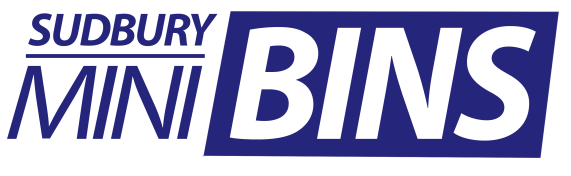 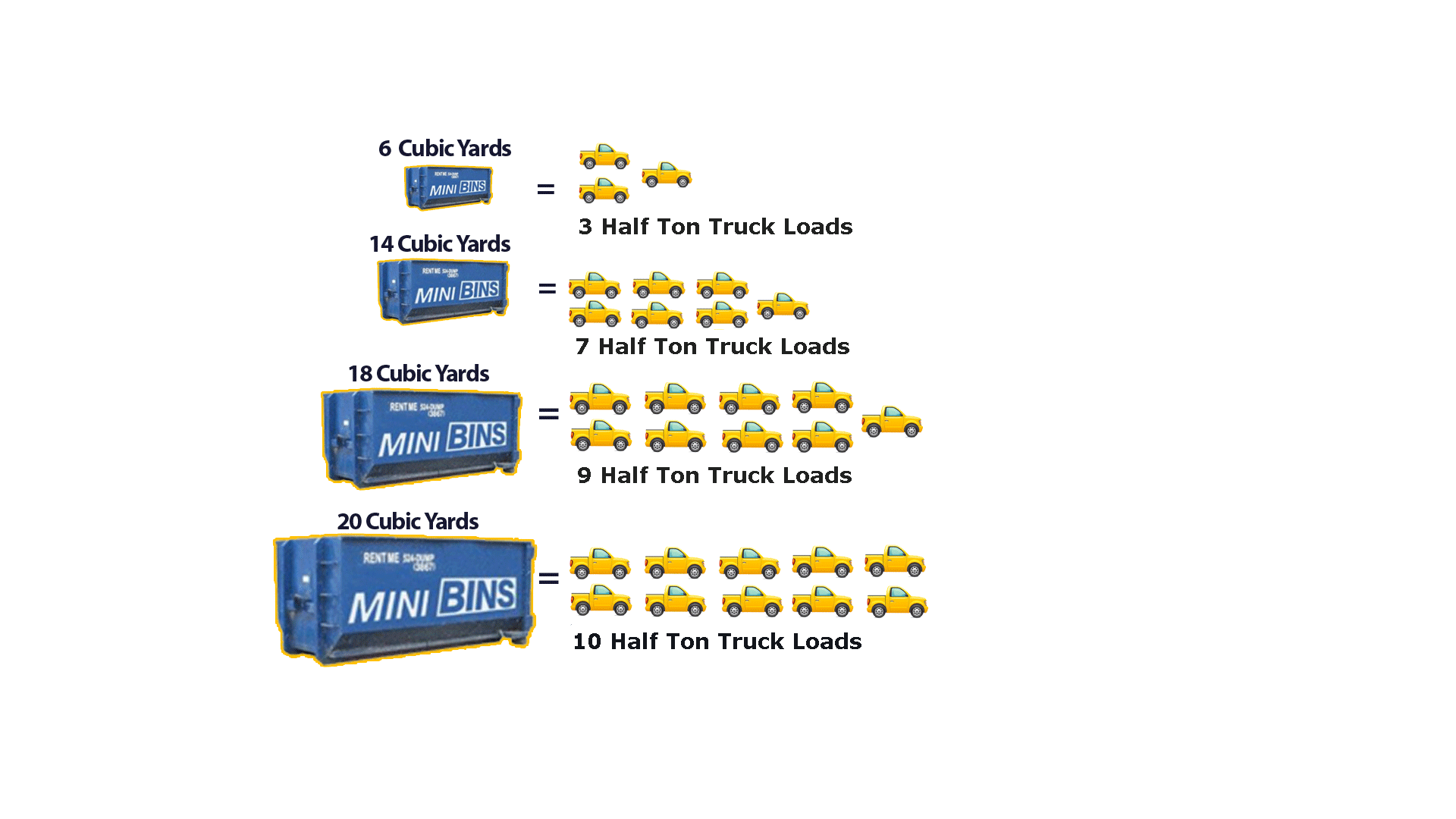 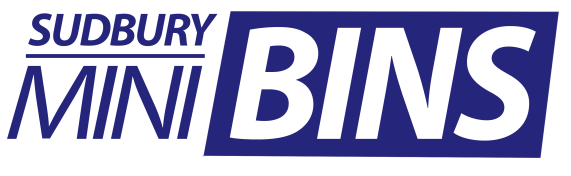 zp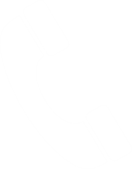 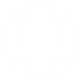 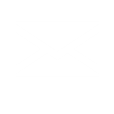 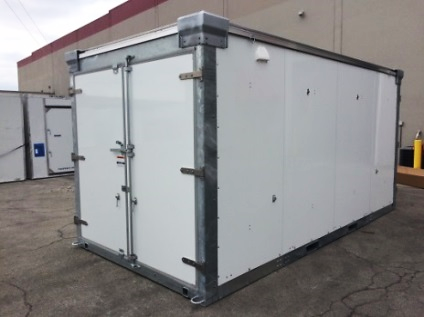 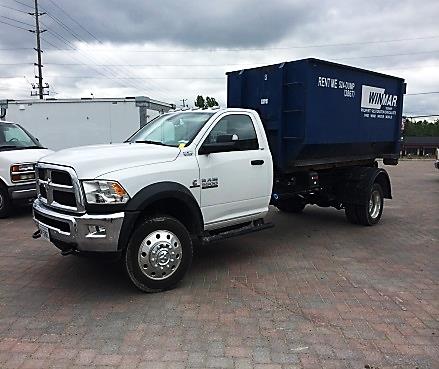 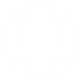 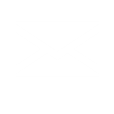 